 Área:  Lengua Castellana Grado: 2°Periodo: IIIResponsable (s): Germán Arley Córdoba  Herrera Responsable (s): Germán Arley Córdoba  Herrera Responsable (s): Germán Arley Córdoba  Herrera Ámbitos conceptuales: Lectura y escritura de diferentes textos.Estructura de los textos descriptivos, narrativos y poéticos.Aspectos gramaticales  (La ortografía, acentuación, clasificación de palabras según el acento)Proyecto pruebas saberÁmbitos conceptuales: Lectura y escritura de diferentes textos.Estructura de los textos descriptivos, narrativos y poéticos.Aspectos gramaticales  (La ortografía, acentuación, clasificación de palabras según el acento)Proyecto pruebas saberÁmbitos conceptuales: Lectura y escritura de diferentes textos.Estructura de los textos descriptivos, narrativos y poéticos.Aspectos gramaticales  (La ortografía, acentuación, clasificación de palabras según el acento)Proyecto pruebas saberCompetencias generales: Identifica las características de los medios de comunicación masiva a los que tiene acceso.-Identifica la función que cumplen las señales y símbolos que aparecen en su entornoCompetencias generales: Identifica las características de los medios de comunicación masiva a los que tiene acceso.-Identifica la función que cumplen las señales y símbolos que aparecen en su entornoCompetencias generales: Identifica las características de los medios de comunicación masiva a los que tiene acceso.-Identifica la función que cumplen las señales y símbolos que aparecen en su entornoCompetencias específicas del periodo: Comprensión e interpretación textual: Identifico la estructura del tipo de texto que leo.Leo y comprendo fábulas, cuentos, relatos mitológicos, leyendas o, coplas, refranes y poemasCompetencias específicas del periodo: Comprensión e interpretación textual: Identifico la estructura del tipo de texto que leo.Leo y comprendo fábulas, cuentos, relatos mitológicos, leyendas o, coplas, refranes y poemasCompetencias específicas del periodo: Comprensión e interpretación textual: Identifico la estructura del tipo de texto que leo.Leo y comprendo fábulas, cuentos, relatos mitológicos, leyendas o, coplas, refranes y poemasIndicadores de logros del período: Identificación de  la estructura básica  y el propósito comunicativo de diferentes textos.Comprensión  y producción de  diferentes textos.Identificación  en diferentes textos de algunos aspectos gramaticales(ortografía, acentuación)Valoración y disfrute de  los diferentes espacios y actividades  de lectura.Indicadores de logros del período: Identificación de  la estructura básica  y el propósito comunicativo de diferentes textos.Comprensión  y producción de  diferentes textos.Identificación  en diferentes textos de algunos aspectos gramaticales(ortografía, acentuación)Valoración y disfrute de  los diferentes espacios y actividades  de lectura.Indicadores de logros del período: Identificación de  la estructura básica  y el propósito comunicativo de diferentes textos.Comprensión  y producción de  diferentes textos.Identificación  en diferentes textos de algunos aspectos gramaticales(ortografía, acentuación)Valoración y disfrute de  los diferentes espacios y actividades  de lectura.Actividad 1. Lee esta historia y trascríbela  manera creativa  en tu cuaderno y  realiza un dibujo  con su  titulo.  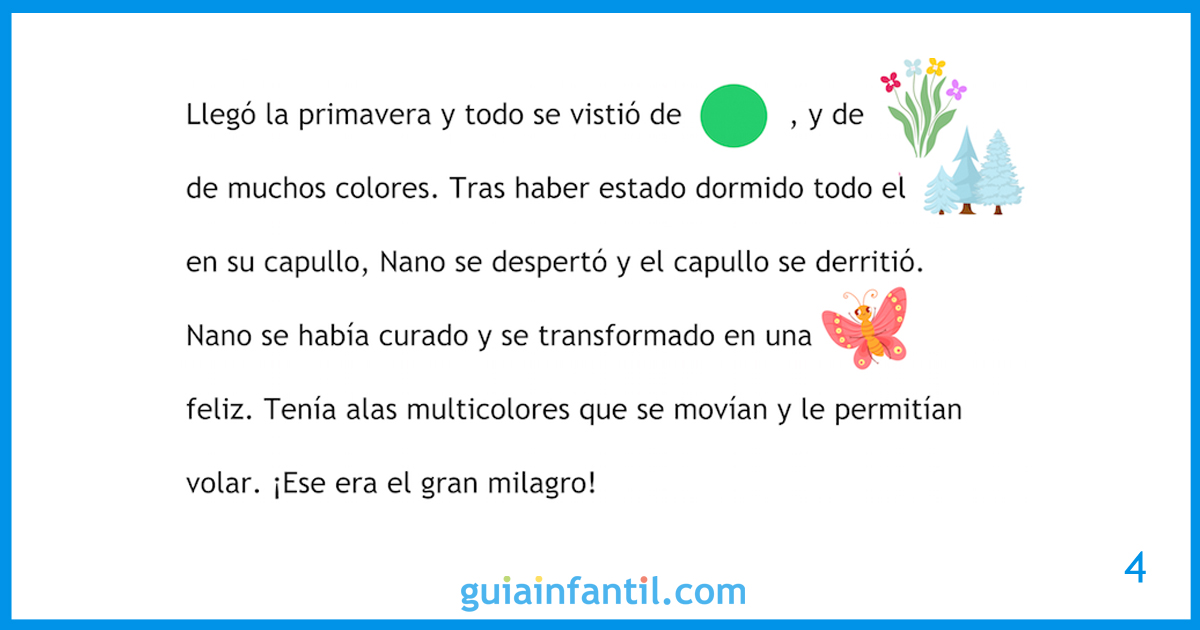 Actividad 2. Observa esta pequeña historia y escríbela  en  tu cuaderno acompañada de su ilustración https://www.youtube.com/watch?v=0zjeNGLJBRwActividad 3.consulta que es un catálogo  y realiza uno con el tema de tu interés. Ejemplo: de ropa, de cosméticos, elementos deportivos, del hogar o juguetes. Lo puedes realizar en hojas de block y con imágenes recortadas de revistas o periódico.Actividad 4.realiza una receta de un alimento que puedas preparar con la ayuda de un adulto. Lo puedes presentar en un video de máximo 2 minutos o escríbelo en tu cuaderno con sus dibujos.Actividad 5. Realiza una POESIA  con la siguiente imagen. Escríbela en tu cuaderno acompañada del dibujo 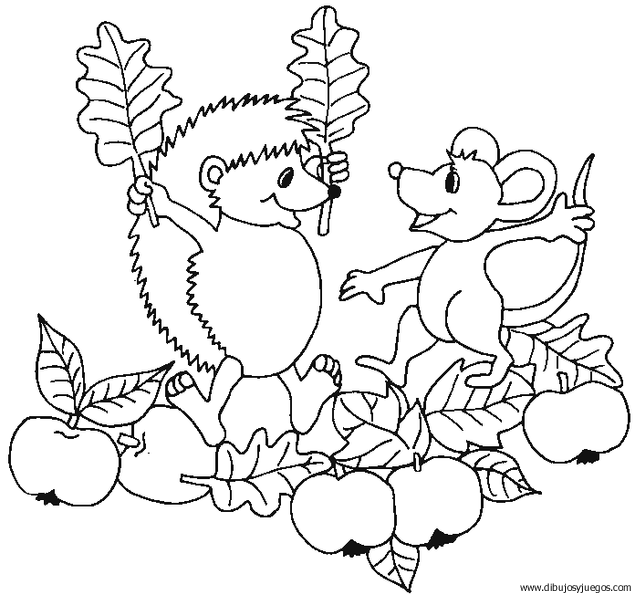 Actividad 6. Escribe una historia teniendo en cuenta los siguientes pasos:TITULO  el nombre que lleva la historia INTRODUCCIÓN  inicio de la historia DESARROLLO donde ocurre la magia de la historia los hechos más importantes o el suspenso.FINAL como termina la historia Actividad 7. Describir una persona, objeto, animal o lugar: es decir como es, de que está rodeado y qué características tiene. Realiza la descripción de las siguientes imágenes. Recuerda que cada descripción se realiza en el cuaderno de castellano y con la imagen al lado coloreada.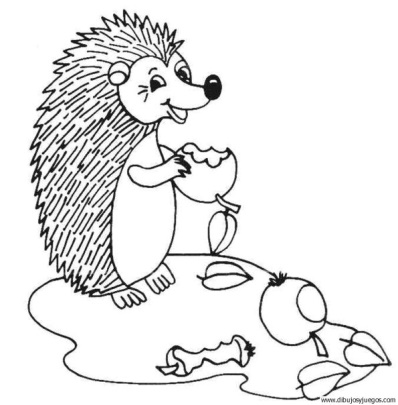 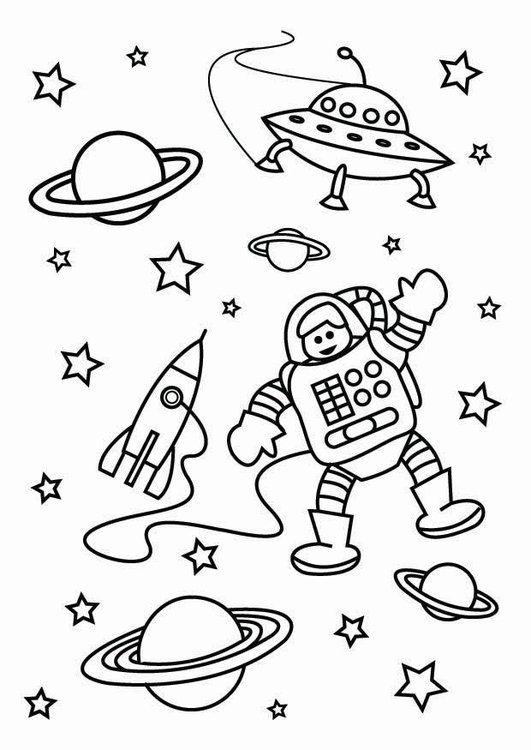 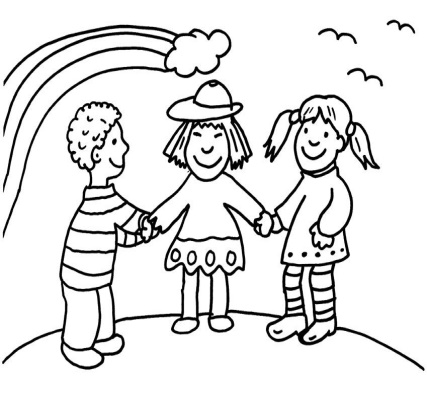 Actividad 8. Observa este video y realiza la actividad. Mira las siguientes palabras y escríbelas en tu cuaderno. Clasifícala las palabras según el acento. Agudas, Graves o Esdrújulas. Consulta 5 palabras  de cada una según el acento. NOTA : las palabras graves también se pueden  llamar  LLANAS.https://www.youtube.com/watch?v=BkbCMgb_QuQ.Cáncer                       Sábado                       También . Árbol                         Miércoles                    Oración. Lápiz                         Matemáticas               Café . Hábil                         América                       Autobús . Difícil                        África                           Esquí        Actividad 9. Lee y escribe en los espacios como indica cada  cuadro.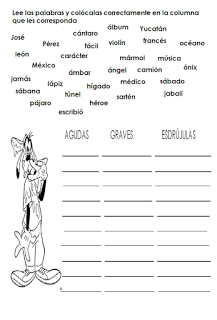 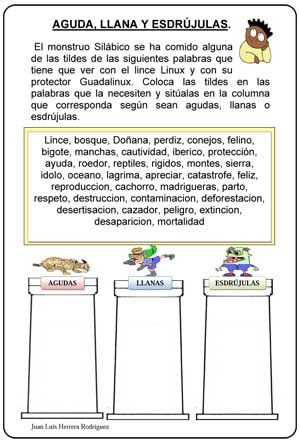 Actividad 10.  Después de leer la siguiente historia señala con color azul las palabras Agudas con color naranja las palabras,  Graves y con color rojo las palabras Esdrújulas.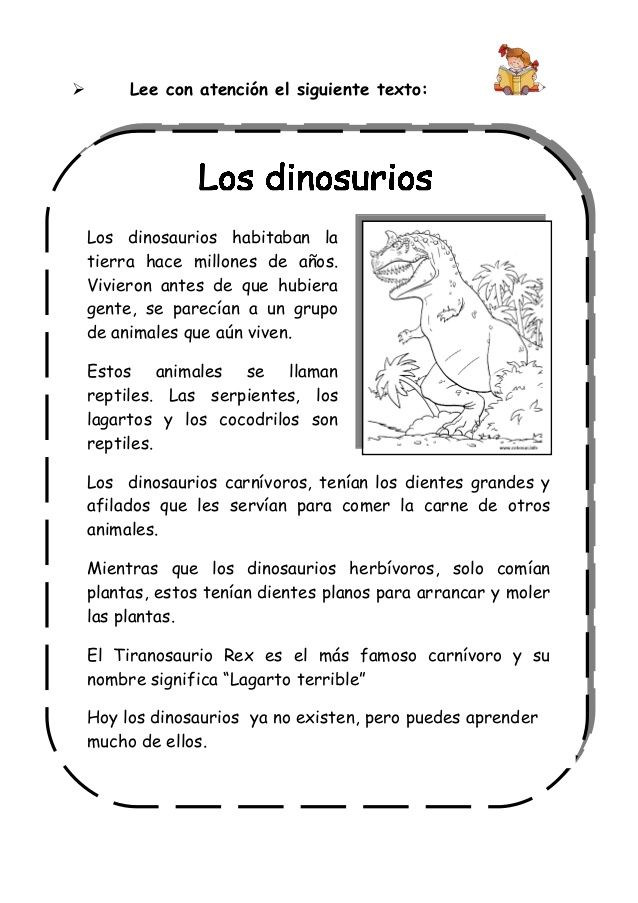 Actividad 1. Lee esta historia y trascríbela  manera creativa  en tu cuaderno y  realiza un dibujo  con su  titulo.  Actividad 2. Observa esta pequeña historia y escríbela  en  tu cuaderno acompañada de su ilustración https://www.youtube.com/watch?v=0zjeNGLJBRwActividad 3.consulta que es un catálogo  y realiza uno con el tema de tu interés. Ejemplo: de ropa, de cosméticos, elementos deportivos, del hogar o juguetes. Lo puedes realizar en hojas de block y con imágenes recortadas de revistas o periódico.Actividad 4.realiza una receta de un alimento que puedas preparar con la ayuda de un adulto. Lo puedes presentar en un video de máximo 2 minutos o escríbelo en tu cuaderno con sus dibujos.Actividad 5. Realiza una POESIA  con la siguiente imagen. Escríbela en tu cuaderno acompañada del dibujo Actividad 6. Escribe una historia teniendo en cuenta los siguientes pasos:TITULO  el nombre que lleva la historia INTRODUCCIÓN  inicio de la historia DESARROLLO donde ocurre la magia de la historia los hechos más importantes o el suspenso.FINAL como termina la historia Actividad 7. Describir una persona, objeto, animal o lugar: es decir como es, de que está rodeado y qué características tiene. Realiza la descripción de las siguientes imágenes. Recuerda que cada descripción se realiza en el cuaderno de castellano y con la imagen al lado coloreada.Actividad 8. Observa este video y realiza la actividad. Mira las siguientes palabras y escríbelas en tu cuaderno. Clasifícala las palabras según el acento. Agudas, Graves o Esdrújulas. Consulta 5 palabras  de cada una según el acento. NOTA : las palabras graves también se pueden  llamar  LLANAS.https://www.youtube.com/watch?v=BkbCMgb_QuQ.Cáncer                       Sábado                       También . Árbol                         Miércoles                    Oración. Lápiz                         Matemáticas               Café . Hábil                         América                       Autobús . Difícil                        África                           Esquí        Actividad 9. Lee y escribe en los espacios como indica cada  cuadro.Actividad 10.  Después de leer la siguiente historia señala con color azul las palabras Agudas con color naranja las palabras,  Graves y con color rojo las palabras Esdrújulas.Actividad 1. Lee esta historia y trascríbela  manera creativa  en tu cuaderno y  realiza un dibujo  con su  titulo.  Actividad 2. Observa esta pequeña historia y escríbela  en  tu cuaderno acompañada de su ilustración https://www.youtube.com/watch?v=0zjeNGLJBRwActividad 3.consulta que es un catálogo  y realiza uno con el tema de tu interés. Ejemplo: de ropa, de cosméticos, elementos deportivos, del hogar o juguetes. Lo puedes realizar en hojas de block y con imágenes recortadas de revistas o periódico.Actividad 4.realiza una receta de un alimento que puedas preparar con la ayuda de un adulto. Lo puedes presentar en un video de máximo 2 minutos o escríbelo en tu cuaderno con sus dibujos.Actividad 5. Realiza una POESIA  con la siguiente imagen. Escríbela en tu cuaderno acompañada del dibujo Actividad 6. Escribe una historia teniendo en cuenta los siguientes pasos:TITULO  el nombre que lleva la historia INTRODUCCIÓN  inicio de la historia DESARROLLO donde ocurre la magia de la historia los hechos más importantes o el suspenso.FINAL como termina la historia Actividad 7. Describir una persona, objeto, animal o lugar: es decir como es, de que está rodeado y qué características tiene. Realiza la descripción de las siguientes imágenes. Recuerda que cada descripción se realiza en el cuaderno de castellano y con la imagen al lado coloreada.Actividad 8. Observa este video y realiza la actividad. Mira las siguientes palabras y escríbelas en tu cuaderno. Clasifícala las palabras según el acento. Agudas, Graves o Esdrújulas. Consulta 5 palabras  de cada una según el acento. NOTA : las palabras graves también se pueden  llamar  LLANAS.https://www.youtube.com/watch?v=BkbCMgb_QuQ.Cáncer                       Sábado                       También . Árbol                         Miércoles                    Oración. Lápiz                         Matemáticas               Café . Hábil                         América                       Autobús . Difícil                        África                           Esquí        Actividad 9. Lee y escribe en los espacios como indica cada  cuadro.Actividad 10.  Después de leer la siguiente historia señala con color azul las palabras Agudas con color naranja las palabras,  Graves y con color rojo las palabras Esdrújulas.